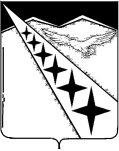 СОВЕТ ЛУЧЕВОГО СЕЛЬСКОГО  ПОСЕЛЕНИЯЛАБИНСКИЙ  РАЙОН(четвертый созыв)РЕШЕНИЕ от 27.04.2022			                                                                № 110/37поселок ЛучО внесении  изменений в решение Совета Лучевого сельского поселения Лабинского района от 14.06.2018 года № 182/54 «Об утверждении Правил благоустройства территории Лучевого сельского поселения Лабинского района»В целях приведения муниципальных правовых актов Лучевого сельского поселения Лабинского района в соответствие с действующим законодательством, руководствуясь статьёй 26 Устава Лучевого сельского поселения Лабинского района, Совет Лучевого сельского поселения Лабинского района (далее - Совет) РЕШИЛ:Внести в решение Совета Лучевого сельского поселения Лабинского района от 14 июня 2018 года № 182/54 «Об утверждении Правил благоустройства территории Лучевого сельского поселения Лабинского района» (в редакции от 30.11.2019 года № 11/2) следующие изменения:в пункте 4.13.2. раздела 4 Решения Правил благоустройства территории Лучевого сельского поселения Лабинского района слова «с ветеринарно-санитарными правилами сбора, утилизации и уничтожения биологических отходов, утвержденными Главным государственным ветеринарным инспектором Российской Федерации от 4 декабря 1995 года № 13-7-2/469» заменить словами «Ветеринарными правилами перемещения, хранения, переработки и утилизации биологических отходов, утвержденными приказом Министерства сельского хозяйства Российской Федерации от 26 октября 2020 года № 626»;подпункт 2.2.1.11. пункта 2.2. Раздела 2 дополнить словами: «Выпас скота разрешается только в специально отведенных для этого местах. Выпас животных на неогороженных пастбищах осуществляется на привязи или под надзором владельцев животных или лиц, заключивших с владельцами или уполномоченными ими лицами договоры на оказание услуг по выпасу животных (далее - пастух).Владельцы животных и пастухи обязаны осуществлять постоянный надзор за животными в процессе их выпаса на пастбищах, не допуская их перемещения на участки, не предназначенные для этих целей. Запрещается оставлять животных без надзора, осуществлять выпас на улицах и других, не предназначенных для этих целей местах, допускать потраву цветников и посевов культур. Не допускается передвижение животных без сопровождения владельца или пастуха. Места и маршрут прогона скота на пастбища должны быть согласованы с Администрацией Лучевого сельского поселения Лабинского района. Запрещается прогонять животных по пешеходным дорожкам и мостовым сооружениям.».2. Опубликовать настоящее решение на сайте «Официальный интернет-портал Лучевого сельского поселения Лабинского района» по адресу: омслуч-нпа.рф и разместить на официальном сайте администрации Лучевого сельского поселения Лабинского района  http://www.luchevoesp.ru в информационно-телекоммуникационной сети «Интернет». 3. Настоящее решение вступает в силу со дня его официального опубликования.  Исполняющий обязанностиглавы Лучевого сельского поселения Лабинского района                                                                         И.И. Яценко